PORT OF PORT ORFORD PORT COMMISSION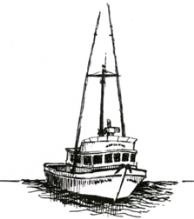 NOTICE OF SPECIAL MEETINGAgendaTO BE HELD ONFRIDAY FEBRUARY 10, 2023 at 6:00 PM PTPort Orford City Hall Council Chambers, 555 W. 20th St., Port Orford & Via Teleconference (ZOOM): https://us06web.zoom.us/j/82635242783?pwd=RHdSSU5mU0tTS0RMcG15bUcrSkRNUT09 Meeting ID: 826 3524 2783 - Passcode: 923219 - Ph: +1 (253) 215 - 8782Call to OrderRoll CallDeclaration of potential conflicts of interestPublic CommentPersons desiring to address the Port Commission are requested to identify themselves, state their place of residence and limit their time to 5 minutes.Consideration to cancel or revise the Crane Replacement Project Request for Proposals (RFP)Costs associated with foundation workPossible revisions to RFP language to clarify scope of work Extending RFP deadline to increase proposal poolAdjournment